ПРАВИТЕЛЬСТВО РЕСПУБЛИКИ ИНГУШЕТИЯПОСТАНОВЛЕНИЕот 13 ноября 2023 г. N 152ОБ УТВЕРЖДЕНИИ ПРОГРАММЫ "РАЗВИТИЕ ДОБРОВОЛЬЧЕСТВА(ВОЛОНТЕРСТВА) В РЕСПУБЛИКЕ ИНГУШЕТИЯ НА 2023 - 2025 ГГ."Правительство Республики Ингушетия постановляет:1. Утвердить программу "Развитие добровольчества (волонтерства) в Республике Ингушетия на 2023 - 2025 гг." (далее - Программа).2. В целях реализации регионального проекта "Социальная активность" национального проекта "Образование", перечня поручений Президента Российской Федерации от 27.12.2018 N Пр-38ГС и Программы, утвержденной пунктом 1 настоящего Постановления, возложить функции ресурсного центра добровольчества на автономную некоммерческую организацию "Ресурсный центр добровольчества Республики Ингушетия".3. Настоящее Постановление вступает в силу со дня его официального опубликования.Председатель ПравительстваРеспублики ИнгушетияВ.В.СЛАСТЕНИНУтвержденаПостановлением ПравительстваРеспублики Ингушетияот 13 ноября 2023 г. N 152ПРОГРАММА"РАЗВИТИЕ ДОБРОВОЛЬЧЕСТВА (ВОЛОНТЕРСТВА)В РЕСПУБЛИКЕ ИНГУШЕТИЯ НА 2023 - 2025 ГГ."I. Общие положения, цели и задачи программы1.1. Программа "Развитие добровольчества (волонтерства) в Республике Ингушетия на 2023 - 2025 гг." (далее - Программа) разработана в соответствии с подпунктом "а" пункта 2 перечня поручений, данных по итогам заседания Государственного совета Российской Федерации, утвержденного Президентом Российской Федерации от 16.01.2019 N Пр-38ГС, Планом мероприятий по реализации Концепции содействия развитию добровольчества (волонтерства) в Российской Федерации до 2025 года (утверждена Распоряжением Правительства Российской Федерации от 27.12.2018 N 2950-р), утвержденным Заместителем Председателя Правительства Российской Федерации Голиковой Т.А. от 20.06.2019 N 5486п-П44 (далее - План).Целью Программы является совершенствование межведомственного взаимодействия территориальных органов, федеральных органов исполнительной власти, исполнительных органов государственной власти Республики Ингушетия, органов местного самоуправления Республики Ингушетия, общественных объединений, добровольческих и других организаций в сфере развития добровольческого (волонтерского) движения в Республике Ингушетия, вовлечение в добровольческую (волонтерскую) деятельность граждан всех возрастов, проживающих в Республике Ингушетия.Программа включает мероприятия, направленные на ресурсную поддержку, обучение, нематериальное стимулирование участников добровольческих (волонтерских) инициатив, проведение конкурсов на получение участниками различных форм поддержки и вовлечение граждан всех возрастов.1.2. Срок реализации Программы - 2023 - 2025 гг.1.3. Основными задачами Программы являются:создание условий, обеспечивающих востребованность участия добровольческих (волонтерских) организаций и добровольцев (волонтеров) в решении социальных задач, а также повышение признания добровольчества (волонтерства) в обществе;поддержка деятельности существующих и создание условий для возникновения новых добровольческих (волонтерских) организаций;создание инфраструктуры добровольческой деятельности в Республике Ингушетия;развитие методической, информационной, консультационной, образовательной и ресурсной поддержки добровольческой (волонтерской) деятельности;расширение масштабов взаимодействия в сфере добровольчества (волонтерства), включая взаимодействие добровольческих (волонтерских) организаций с другими организациями некоммерческого сектора, бизнесом, органами государственной власти Республики Ингушетия и органами местного самоуправления, государственными и муниципальными учреждениями, средствами массовой информации, международными и другими заинтересованными организациями.II. Исполнители мероприятий Программы2.1. Исполнителями Программы являются исполнительные органы государственной власти Республики Ингушетия (далее - исполнители Программы), которые взаимодействуют с органами местного самоуправления муниципальных образований Республики Ингушетия, добровольческими (волонтерскими) организациями и физическими лицами, осуществляющими добровольческую (волонтерскую) деятельность на территории Республики Ингушетия.2.2. Координатором Программы является Комитет по делам молодежи Республики Ингушетия (далее - координатор Программы).2.3. Порядок взаимодействия:2.3.1. Исполнители Программы реализуют ее мероприятия как самостоятельно в соответствии с утвержденными ими организационными планами, так и совместно с органами местного самоуправления муниципальных образований Республики Ингушетия, добровольческими (волонтерскими) организациями и физическими лицами, осуществляющими добровольческую (волонтерскую) деятельность на территории Республики Ингушетия.2.3.2. В целях наибольшего охвата целевой аудитории исполнители Программы могут обмениваться информационными материалами просветительского характера для их размещения в информационно-телекоммуникационной сети Интернет и средствах массовой информации.2.4. Реализация мероприятий Программы осуществляется исполнителями Программы в пределах полномочий в соответствии с государственными программами Республики Ингушетия за счет бюджетных ассигнований, предусмотренных на реализацию соответствующих государственных программ Республики Ингушетия, внебюджетных средств, иных видов финансирования и бюджета Республики Ингушетия, предусмотренных на соответствующий финансовый год и плановый период.III. Основные направления добровольчества9. Программа включает в себя мероприятия по следующим направлениям добровольчества:добровольчество (волонтерство) в сфере образования;добровольчество (волонтерство) в сфере здравоохранения;добровольчество (волонтерство) в сфере социальной поддержки и социального обслуживания населения;добровольчество (волонтерство) в сфере культуры;добровольчество (волонтерство) в сфере охраны природы;добровольчество (волонтерство) в сфере предупреждения и ликвидации последствий чрезвычайных ситуаций;добровольчество (волонтерство) в сфере развития городской среды и туристической деятельности;добровольчество (волонтерство) в сфере гражданско-патриотического воспитания;добровольчество (волонтерство) крупных событий.IV. Перечень мероприятий Программы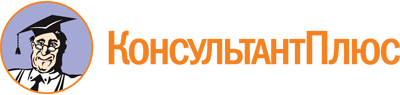 Постановление Правительства РИ от 13.11.2023 N 152
"Об утверждении программы "Развитие добровольчества (волонтерства) в Республике Ингушетия на 2023 - 2025 гг."Документ предоставлен КонсультантПлюс

www.consultant.ru

Дата сохранения: 20.05.2024
 КонсультантПлюс: примечание.Нумерация пунктов дана в соответствии с официальным текстом документа.Nп/пСодержание мероприятияСрокОтветственные исполнители мероприятий Программы <*>I. Совершенствование нормативного правового регулирования и правоприменительной практики в сфере развития добровольчестваI. Совершенствование нормативного правового регулирования и правоприменительной практики в сфере развития добровольчестваI. Совершенствование нормативного правового регулирования и правоприменительной практики в сфере развития добровольчестваI. Совершенствование нормативного правового регулирования и правоприменительной практики в сфере развития добровольчества1Заключение соглашений о взаимодействии с организаторами добровольческой (волонтерской) деятельности, добровольческими (волонтерскими) организациями31 декабря 2023 г.Министерство здравоохранения Республики Ингушетия, Министерство культуры Республики Ингушетия, Комитет по туризму Республики Ингушетия, Министерство природных ресурсов и экологии Республики Ингушетия, Министерство промышленности и цифрового развития Республики Ингушетия, Министерство образования и науки Республики Ингушетия, Комитет по делам молодежи Республики Ингушетия, Министерство по физической культуре и спорту Республики Ингушетия, Министерство труда, занятости и социального развития Республики Ингушетия, администрации муниципальных образований городских округов и муниципальных районов Республики ИнгушетияII. Развитие инфраструктуры поддержки добровольческой деятельностиII. Развитие инфраструктуры поддержки добровольческой деятельностиII. Развитие инфраструктуры поддержки добровольческой деятельностиII. Развитие инфраструктуры поддержки добровольческой деятельности2Содействие развитию деятельности добровольческих (волонтерских) объединений на базе общеобразовательных организаций, образовательных организаций высшего образования и среднего профессионального образования, дополнительного образования2023 - 2025 г.Министерство образования и науки Республики Ингушетия, Комитет по делам молодежи Республики Ингушетия3Выявление и поддержка волонтерских отрядов, объединений, занимающихся добровольческой (волонтерской) деятельностью2023 - 2025 г.Министерство образования и науки Республики Ингушетия, Комитет по делам молодежи Республики Ингушетия, администрации муниципальных образований городских округов и муниципальных районов Республики Ингушетия4Создание и актуализация базы данных волонтерских отрядов, объединений, занимающихся добровольческой (волонтерской) деятельностью2023 - 2025 г.автономная некоммерческая организация "Ресурсный центр добровольчества Республики Ингушетия", администрации муниципальных образований городских округов и муниципальных районов Республики Ингушетия5Системное информирование добровольцев (волонтеров), организаций и общества о мероприятиях в сфере добровольчества (волонтерства)2023 - 2025 г.Министерство здравоохранения Республики Ингушетия, Министерство культуры Республики Ингушетия, Комитет по туризму Республики Ингушетия, Министерство природных ресурсов и экологии Республики Ингушетия, Министерство промышленности и цифрового развития Республики Ингушетия, Министерство образования и науки Республики Ингушетия, Комитет по делам молодежи Республики Ингушетия, Министерство по физической культуре и спорту Республики Ингушетия, Министерство труда, занятости и социального развития Республики Ингушетия, администрации муниципальных образований городских округов и муниципальных районов Республики Ингушетия6Определение лиц, ответственных за развитие добровольчества (волонтерства), в исполнительных органах государственной власти Республики Ингушетия и органах местного самоуправления муниципальных образований Республики Ингушетия31 мая 2025 г.Министерство здравоохранения Республики Ингушетия, Министерство культуры Республики Ингушетия, Комитет по туризму Республики Ингушетия, Министерство природных ресурсов и экологии Республики Ингушетия, Министерство промышленности и цифрового развития Республики Ингушетия, Министерство образования и науки Республики Ингушетия, Комитет по делам молодежи Республики Ингушетия, Министерство по физической культуре и спорту Республики Ингушетия, Министерство труда, занятости и социального развития Республики Ингушетия, администрации муниципальных образований городских округов и муниципальных районов Республики Ингушетия7Поддержка и продвижение добровольческих (волонтерских) инициатив и проектов2023 - 2025 г.Комитет по делам молодежи Республики Ингушетия8Формирование ресурсных центров добровольчества (волонтерства) и сети муниципальных центров добровольчества (волонтерства) в соответствии с Моделью регионального ресурсного центра добровольчества (волонтерства) Ассоциации волонтерских центров2023 - 2025 г.Комитет по делам молодежи Республики Ингушетия, автономная некоммерческая организация "Ресурсный центр добровольчества Республики Ингушетия"9Реализация мер поддержки ресурсным центрам и сети муниципальных центров добровольчества (волонтерства)2023 - 2025 г.автономная некоммерческая организация "Ресурсный центр добровольчества Республики Ингушетия", Комитет по делам молодежи Республики Ингушетия, Министерство здравоохранения Республики Ингушетия, Министерство по внешним связям, национальной политике, печати и информации Республики Ингушетия, Министерство культуры Республики Ингушетия, Комитет по туризму Республики Ингушетия, Министерство природных ресурсов и экологии Республики Ингушетия, Министерство промышленности и цифрового развития Республики Ингушетия, Министерство образования и науки Республики Ингушетия, Министерство по физической культуре и спорту Республики Ингушетия, Министерство труда, занятости и социального развития Республики Ингушетия, администрации муниципальных образований городских округов и муниципальных районов Республики Ингушетия10Формирование ресурсных центров в сфере предупреждения и ликвидации последствий чрезвычайных ситуаций, а также разработка и реализация механизмов поддержки добровольчества в сфере предупреждения и ликвидации последствий чрезвычайных бедствий2023 - 2025 г.автономная некоммерческая организация "Ресурсный центр добровольчества Республики Ингушетия", Комитет по делам молодежи Республики Ингушетия, Министерство здравоохранения Республики Ингушетия, Министерство по внешним связям, национальной политике, печати и информации Республики Ингушетия, Министерство культуры Республики Ингушетия, Комитет по туризму Республики Ингушетия, Министерство природных ресурсов и экологии Республики Ингушетия, Министерство промышленности и цифрового развития Республики Ингушетия, Министерство образования и науки Республики Ингушетия, Министерство по физической культуре и спорту Республики Ингушетия, Министерство труда, занятости и социального развития Республики Ингушетия, администрации муниципальных образований городских округов и муниципальных районов Республики ИнгушетияIII. Развитие механизмов образовательной поддержки добровольческой деятельностиIII. Развитие механизмов образовательной поддержки добровольческой деятельностиIII. Развитие механизмов образовательной поддержки добровольческой деятельностиIII. Развитие механизмов образовательной поддержки добровольческой деятельности11Использование инструментов добровольчества (волонтерства) в учебно-воспитательном процессе2023 - 2025 г.Министерство образования и науки Республики Ингушетия, Комитет по делам молодежи Республики Ингушетия12Развитие компетенций добровольцев (волонтеров) в обучающих стажировках, крупнейших федеральных и региональных событиях в качестве волонтеров2023 - 2025 г.автономная некоммерческая организация "Ресурсный центр добровольчества Республики Ингушетия", Комитет по делам молодежи Республики Ингушетия, Министерство здравоохранения Республики Ингушетия, Министерство по внешним связям, национальной политике, печати и информации Республики Ингушетия, Министерство культуры Республики Ингушетия, Комитет по туризму Республики Ингушетия, Министерство природных ресурсов и экологии Республики Ингушетия, Министерство образования и науки Республики Ингушетия, Министерство по физической культуре и спорту Республики Ингушетия, Министерство труда, занятости и социального развития Республики Ингушетия, Министерство строительства и жилищно-коммунального хозяйства Республики Ингушетия, администрации муниципальных образований городских округов и муниципальных районов Республики Ингушетия13Разработка комплексных образовательных программ по всем направлениям добровольческой (волонтерской) деятельности, а также по всем уровням подготовки добровольцев (волонтеров) и организаторов добровольческой (волонтерской) деятельности2023 - 2025 г.Комитет по делам молодежи Республики Ингушетия, автономная некоммерческая организация "Ресурсный центр добровольчества Республики Ингушетия"14Разработка вебинаров и образовательных программ в сфере добровольчества (волонтерства)1 сентября 2023 г.Комитет по делам молодежи Республики Ингушетия15Разработка системы учета прохождения образовательных программ в сфере добровольчества (волонтерства) в Республики Ингушетия1 сентября 2023 г.Комитет по делам молодежи Республики Ингушетия16Организация республиканских слетов волонтерских объединений2023 - 2025 г.Комитет по делам молодежи Республики Ингушетия17Проведение в муниципальных образованиях Республики Ингушетия межмуниципальных мероприятий добровольческой направленности2023 - 2025 г.администрации муниципальных образований городских округов и муниципальных районов Республики Ингушетия, Комитет по делам молодежи Республики Ингушетия, автономная некоммерческая организация "Ресурсный центр добровольчества Республики Ингушетия"18Организация образовательных мероприятий по обучению волонтеров (тренинги, семинары, круглые столы, направленные на развитие личностных качеств волонтеров и деятельности организации)2023 - 2025 г.Комитет по делам молодежи Республики ИнгушетияIV. Реализация мер поощрения и поддержки граждан, участвующих в добровольческой деятельностиIV. Реализация мер поощрения и поддержки граждан, участвующих в добровольческой деятельностиIV. Реализация мер поощрения и поддержки граждан, участвующих в добровольческой деятельностиIV. Реализация мер поощрения и поддержки граждан, участвующих в добровольческой деятельности19Содействие привлечению молодежи к участию в региональных, всероссийских образовательных форумах2023 - 2025 г.Комитет по делам молодежи Республики Ингушетия, автономная некоммерческая организация "Ресурсный центр добровольчества Республики Ингушетия"20Торжественное вручение волонтерских книжек2023 - 2025 г.Комитет по делам молодежи Республики Ингушетия, администрации муниципальных образований городских округов и муниципальных районов Республики Ингушетия21Реализация мер, направленных на нематериальное поощрение добровольцев (волонтеров), в том числе в части предоставления образовательных услуг, вручения наград, благодарностей и знаков отличия исполнительными органами государственной власти Республики Ингушетия, органами местного самоуправления, другими государственными и муниципальными учреждениями, коммерческими и некоммерческими организациями1 октября 2023 г., далее - ежегодноМинистерство здравоохранения Республики Ингушетия, Министерство культуры Республики Ингушетия, Комитет по туризму Республики Ингушетия, Министерство природных ресурсов и экологии Республики Ингушетия, Министерство промышленности и цифрового развития Республики Ингушетия, Министерство образования и науки Республики Ингушетия, Комитет по делам молодежи Республики Ингушетия, Министерство по физической культуре и спорту Республики Ингушетия, Министерство труда, занятости и социального развития Республики Ингушетия22Награждение медалью Главы Республики Ингушетия "Волонтер Ингушетии"5 декабря 2023 г., далее - ежегодноМинистерство здравоохранения Республики Ингушетия, Министерство культуры Республики Ингушетия, Комитет по туризму Республики Ингушетия, Министерство природных ресурсов и экологии Республики Ингушетия, Министерство промышленности и цифрового развития Республики Ингушетия, Министерство образования и науки Республики Ингушетия, Комитет по делам молодежи Республики Ингушетия, Министерство по физической культуре и спорту Республики Ингушетия, Министерство труда, занятости и социального развития Республики Ингушетия, администрации муниципальных образований городских округов и муниципальных районов Республики Ингушетия23Льготное предоставление билетов на мероприятия, проводимые государственными и негосударственными учреждениями культуры и спорта2023 - 2025 г.Министерство культуры Республики Ингушетия, Министерство по физической культуре и спорту Республики ИнгушетияV. Развитие добровольческой деятельности отдельных категорий гражданV. Развитие добровольческой деятельности отдельных категорий гражданV. Развитие добровольческой деятельности отдельных категорий гражданV. Развитие добровольческой деятельности отдельных категорий граждан24Реализация мер по развитию системы поддержки добровольчества (волонтерства) среди детей. Внедрение Модели школьного волонтерского отряда1 август 2023 г., далее - ежегодноавтономная некоммерческая организация "Ресурсный центр добровольчества Республики Ингушетия", Комитет по делам молодежи Республики Ингушетия, Министерство здравоохранения Республики Ингушетия, Министерство по внешним связям, национальной политике, печати и информации Республики Ингушетия, Министерство культуры Республики Ингушетия, Комитет по туризму Республики Ингушетия, Министерство природных ресурсов и экологии Республики Ингушетия, Министерство образования и науки Республики Ингушетия, Министерство по физической культуре и спорту Республики Ингушетия, Министерство труда, занятости и социального развития Республики Ингушетия, Министерство строительства и жилищно-коммунального хозяйства Республики Ингушетия, администрации муниципальных образований городских округов и муниципальных районов Республики Ингушетия25Содействие в создании системы наставничества в сфере гражданской активности и добровольчества (волонтерства) среди обучающихся в общеобразовательных организациях, профессиональных образовательных организациях, образовательных организациях высшего образования2023 - 2025 г.Министерство образования и науки Республики Ингушетия, Комитет по делам молодежи Республики Ингушетия26Разработка мер по расширению участия добровольцев (волонтеров) в сфере гражданско-патриотического воспитания, в том числе в оказании помощи ветеранам Великой Отечественной войны и боевых действий, во взаимодействии с ветеранскими организациями, благоустройстве памятных мест и воинских захоронений, содействие в увековечении памяти погибших при защите Отечества, участии в организации акций, посвященных памятным событиям в истории Российской Федерации1 декабря 2023 г., далее - ежегодноКомитет по делам молодежи Республики Ингушетия, автономная некоммерческая организация "Ресурсный центр добровольчества Республики Ингушетия"27Разработка и реализация механизмов поддержки развития добровольчества (волонтерства) среди граждан старше 50 лет; разработка и реализация механизмов поддержки развития добровольчества (волонтерства) среди граждан в возрасте от 50 до 55 лет1 декабря 2023 г., далее - ежегодноКомитет по делам молодежи Республики Ингушетия, Министерство занятости и социального развития Республики ИнгушетияVI. Содействие реализации отдельных направлений добровольческой деятельностиVI. Содействие реализации отдельных направлений добровольческой деятельностиVI. Содействие реализации отдельных направлений добровольческой деятельностиVI. Содействие реализации отдельных направлений добровольческой деятельности28Поддержка и развитие различных направлений добровольчества2023 - 2025 г.Министерство здравоохранения Республики Ингушетия, Министерство культуры Республики Ингушетия, Комитет по туризму Республики Ингушетия, Министерство природных ресурсов и экологии Республики Ингушетия, Министерство промышленности и цифрового развития Республики Ингушетия, Министерство образования и науки Республики Ингушетия, Комитет по делам молодежи Республики Ингушетия, Министерство по физической культуре и спорту Республики Ингушетия, Министерство труда, занятости и социального развития Республики Ингушетия, администрации муниципальных образований городских округов и муниципальных районов Республики Ингушетия29Реализация добровольческих инициатив по отраслевым направлениям2023 - 2025 г.Министерство здравоохранения Республики Ингушетия, Министерство культуры Республики Ингушетия, Комитет по туризму Республики Ингушетия, Министерство природных ресурсов и экологии Республики Ингушетия, Министерство промышленности и цифрового развития Республики Ингушетия, Министерство образования и науки Республики Ингушетия, Комитет по делам молодежи Республики Ингушетия, Министерство по физической культуре и спорту Республики Ингушетия, Министерство труда, занятости и социального развития Республики Ингушетия, администрации муниципальных образований городских округов и муниципальных районов Республики ИнгушетияVII. Содействие в развитии международного сотрудничестваVII. Содействие в развитии международного сотрудничестваVII. Содействие в развитии международного сотрудничестваVII. Содействие в развитии международного сотрудничества30Содействие органов исполнительной власти Республики Ингушетия в расширении участия граждан Российской Федерации, проживающих в Республики Ингушетия, в деятельности международных добровольческих программ, проектов и мероприятий2023 - 2025 г.Министерство здравоохранения Республики Ингушетия, Министерство культуры Республики Ингушетия, Комитет по туризму Республики Ингушетия, Министерство природных ресурсов и экологии Республики Ингушетия, Министерство промышленности и цифрового развития Республики Ингушетия, Министерство образования и науки Республики Ингушетия, Комитет по делам молодежи Республики Ингушетия, Министерство по физической культуре и спорту Республики Ингушетия, Министерство труда, занятости и социального развития Республики Ингушетия, администрации муниципальных образований городских округов и муниципальных районов Республики Ингушетия31Содействие исполнительных органов государственной власти Республики Ингушетия в реализации международных добровольческих (волонтерских) программ, проектов и мероприятий в Республики Ингушетия2023 - 2025 г.Министерство здравоохранения Республики Ингушетия, Министерство культуры Республики Ингушетия, Комитет по туризму Республики Ингушетия, Министерство природных ресурсов и экологии Республики Ингушетия, Министерство промышленности и цифрового развития Республики Ингушетия, Министерство образования и науки Республики Ингушетия, Комитет по делам молодежи Республики Ингушетия, Министерство по физической культуре и спорту Республики Ингушетия, Министерство труда, занятости и социального развития Республики Ингушетия32Обеспечение участия жителей Республики Ингушетия в международных мероприятиях и проектах, проводимых Федеральным агентством по делам молодежи2023 - 2025 г.Комитет по делам молодежи Республики Ингушетия, автономная некоммерческая организация "Ресурсный центр добровольчества Республики Ингушетия"VIII. Поддержка развития добровольчества в корпоративном сектореVIII. Поддержка развития добровольчества в корпоративном сектореVIII. Поддержка развития добровольчества в корпоративном сектореVIII. Поддержка развития добровольчества в корпоративном секторе33Вовлечение добровольцев (волонтеров) корпоративного сектора в региональные и муниципальные мероприятия2023 - 2025 г.автономная некоммерческая организация "Ресурсный центр добровольчества Республики Ингушетия"IX. Мониторинг развития добровольческой деятельностиIX. Мониторинг развития добровольческой деятельностиIX. Мониторинг развития добровольческой деятельностиIX. Мониторинг развития добровольческой деятельности34Проведение исследований в сфере добровольчества в Республики Ингушетия, включающих уровень развития и его динамику.Исследование потребностей населения, организаций на волонтерское сопровождение в Республики Ингушетия. Проведение исследований, направленных на оценку эффективности проведения мероприятий по развитию добровольчества1 раз в полгодаКомитет по делам молодежи Республики Ингушетия, автономная некоммерческая организация "Ресурсный центр добровольчества Республики Ингушетия"35Анализ реализации механизмов взаимодействия исполнительных органов государственной власти Республики Ингушетия с организаторами добровольческой (волонтерской) деятельности, добровольческими (волонтерскими) организациями в сфере социального обслуживания и здравоохранения1 декабря 2023 г., далее - ежегодноКомитет по делам молодежи Республики ИнгушетияX. Проведение значимых событий на территории Республики ИнгушетияX. Проведение значимых событий на территории Республики ИнгушетияX. Проведение значимых событий на территории Республики ИнгушетияX. Проведение значимых событий на территории Республики Ингушетия36Проведение Республиканского конкурса "Волонтер года"2023 - 2025 г.Комитет по делам молодежи Республики Ингушетия, автономная некоммерческая организация "Ресурсный центр добровольчества Республики Ингушетия"37Проведение Республиканского съезда руководителей волонтерских объединений2023 - 2025 г.Комитет по делам молодежи Республики Ингушетия, автономная некоммерческая организация "Ресурсный центр добровольчества Республики Ингушетия"38Проведение Всероссийского форума "Таргим"2023 - 2025 г.Министерство образования и науки Республики Ингушетия, Министерство труда, занятости и социального развития Республики Ингушетия, Комитет по делам молодежи Республики Ингушетия, администрации муниципальных образований городских округов и муниципальных районов Республики Ингушетия